 Polska Federacja Stowarzyszeń Rzeczoznawców Majątkowych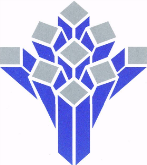 ul. Nowogrodzka 50, 00-695 Warszawa zapraszamy do udziału w warsztatach na temat :Zachowania asertywne w pracy biegłego sądowegowarsztaty poprowadzi:mgr Jakub Szapiro - psycholog, trenerdnia 20 stycznia 2017r.w godz.13.50 do 18.40Warszawa, Ul. Nowogrodzka 50/430 – Sala KonferencyjnaOpłata za uczestnictwo  dla rzeczoznawców majątkowych będących członkami Stowarzyszeń sfederowanych w PFSRM wynosi 350,00 PLN Opłata za uczestnictwo w szkoleniu dla pozostałych uczestników wynosi 455,00 PLN 	Szkolenie trwa 6 godz. i przeznaczone jest dla rzeczoznawców majątkowych pełniących funkcję biegłego sądowego lub przygotowujących się do pełnienia funkcji biegłego sądowego. W programie:● Przygotowanie do występowania przed sądem● Radzenie sobie z krytyką lub osobistym atakiem● Odgrywanie ról związanych z pracą biegłego sądowegoWarsztaty odbywają się w małych grupach 10 do 18 osób.Osoby zainteresowane udziałem proszę o wypełnienie załączonego formularza i odesłanie do Federacji do dnia 04 stycznia 2017r .Wpłaty należy dokonać na konto PO POTWIERDZENIU AKTUALNOŚCI TERMINU przez PFSRM Konto: PFSRM ul. Nowogrodzka 50 00-695 Warszawa Pekao S.A. 10 1240 6218 1111 0000 4612 9574kontakt: Krystyna Traczyktel. 22/ 627 11 42   fax.: 22/627 07 79e-mail : krystyna.traczyk@pfsrm.pl.Polska Federacja Stowarzyszeń Rzeczoznawców Majątkowychul. Nowogrodzka 50, 00-695 Warszawatel. 22 627 11 42, fax. 22 627 07 79						e-mail: szkolenia@pfva.com.plZgłoszeniePotwierdzam udział w warsztatach: w dniu 20 stycznia 2017 r.       Zachowania asertywne w pracy biegłego sądowego.DOWÓD WPŁATY przesyłam w załączeniuProszę o wystawienie faktury VAT na:_________________________________(pieczęć firmowa)			NIP:__________________________Wyrażam zgodę na przetwarzanie moich danych osobowych przez Polską Federację Stowarzyszeń Rzeczoznawców Majątkowych  zawartych w formularzu dla potrzeb związanych z organizacją szkoleń   (zgodnie z Ustawą z dnia 29.08.97 o Ochronie Danych Osobowych, Dz. U. nr 133 poz. 883).						..............................................................							(podpis)Nazwisko i ImięAdresTel.e-mailNr uprawnieńPrzynależność do stowarzyszenia 